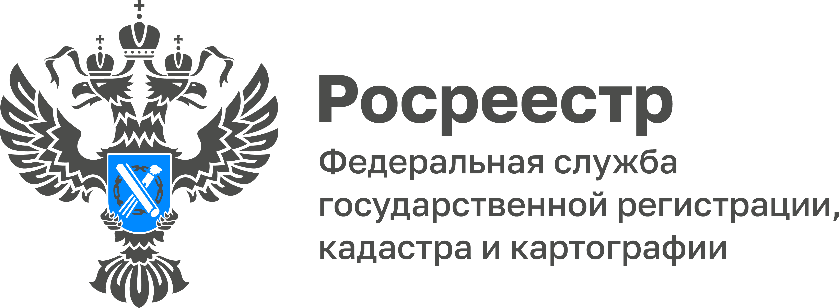  «Гаражная амнистия» в Тульской области 
набирает обороты: с начала года зарегистрировано 499 объекта«В 2021 году по «гаражной амнистии» в Тульской области было зарегистрировано всего 41 объект, тогда как с начала 2022 года эта цифра достигла почти 500», - отметила исполняющая обязанности руководителя Управления Росреестра по Тульской области Ольга Морозова.По «гаражной амнистии» земельный участок под гаражом достается его владельцу бесплатно. Для регистрации гаража и земли под ним, вам понадобится схема расположения земельного участка на кадастровом плане территории (для подачи заявления о предварительном согласовании предоставления земельного участка в органы власти), технический план гаража и межевой план на земельный участок под ним, для подготовки которых необходимо обратиться к кадастровому инженеру.Как уже говорилось ранее, главным условием «гаражной амнистии» является то, что гараж должен быть возведен не позднее 30 декабря 2004 года. Также это должен быть объект капитального строительства.После регистрации гаража, его владелец сможет распоряжаться своей недвижимостью: продать, подарить, сдать в аренду, передать по наследству и т.д. 